Comércio eletrónico e e-businessDESIGNAÇÃO DA UFCD: Comércio eletrónico e e-businessCÓDIGO DA UFCD: 0392CARGA HORÁRIA: 25 horasPONTOS DE CRÉDITO: 2.25ObjetivosCaracterizar o comércio eletrónico e o e-business, identificando os aspetos inerentes à sua implementação.ConteúdosComércio electrónicoIntrodução ao comércio electrónicoNovos relacionamentos comerciais com os clientes e as novas tecnologias de apoioE-businessPrincipais características do e-businessImplementar o e-business na InternetSegurança da informação no e-businessPerspectivas futuras do e-business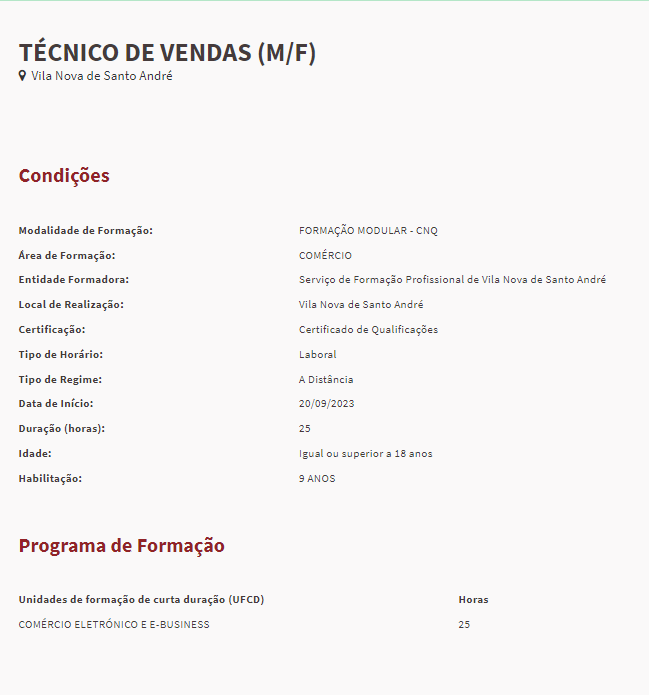 